Состав раздела_____________________________________________________________________Правила землепользования и застройки сельского поселения Староянбаевский сельсовет муниципального района Балтачевский район РБЗаказчик:  Администрация сельского поселения Староянбаевский сельсовет муниципального района Балтачевский район33-050-2016-ПЗЗ Исполнитель: ООО «СП»г. Уфа, 2016 г._____________________________________________________________________Правила землепользования и застройки сельского поселения Староянбаевский сельсовет муниципального района Балтачевский район РБЗаказчик:  Администрация сельского поселения Староянбаевский сельсовет муниципального района Балтачевский район33-050-2016-ПЗЗИсполнитель: ООО «СП»Директор ООО «СП»                                                                         Д.С.ПановГлавный инженер проекта                                                                 П.А.Паревскийг. Уфа, 2016 г.№п/пНаименование частей и разделовОбозначениеПримечание1 Правила землепользования и застройки сельского поселения Староянбаевский сельсовет муниципального района Балтачевский район РБ33-050-2016-ПЗЗ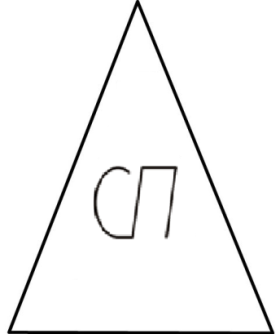 